Смотр – конкурс песни и строя.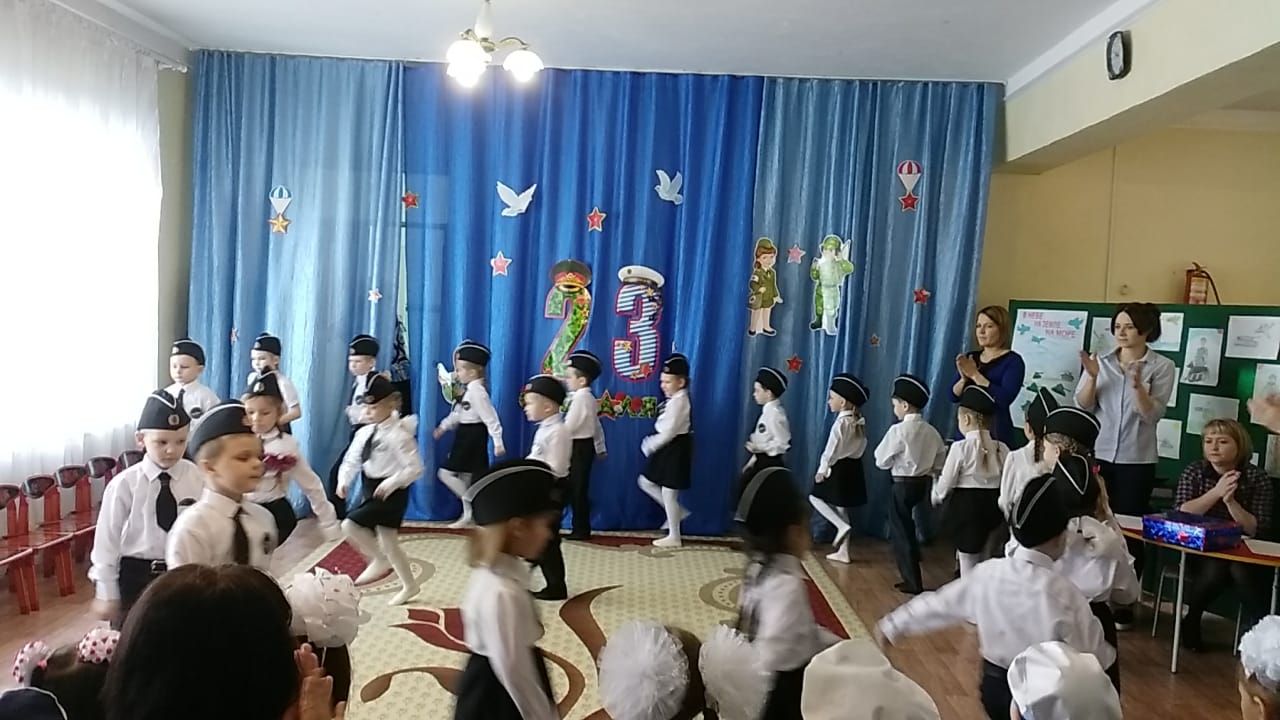 Зал украшен к празднику «День защитника Отечества. Под военный марш в зал входят дети всех групп, встают возле своих мест.Ведущий: Добрый день уважаемые гости! Поздравляю  всех присутствующих в этом зале  с «Днем защитника Отечества»!Ребенок:                                                                                                                Надежный, спокойный, уверенный, сильный –                                                    Таков настоящий защитник России!                                                                      С ним не страшны никакие угрозы!                                                                Ночью и днем, в жару и морозы!                                                                      Готовность солдата номер один,                                                                                 Мир – дело чести для сильных мужчин!Ведущий: Сегодня в честь этого замечательного и важного  праздника мы   проведем  смотр-конкурс  «Песни и строя». Прошу  боевые отряды занять свои места!Под марш Славянки дети проходят на свои места и останавливаются  возле своих стульчиков.Ведущий:Слово для открытия смотра-конкурса предоставляется Главнокомандующему нашего детского сада Коняшкиной Ирине Викторовне.Главнокомандующий поздравляет всех присутствующих с праздником и дает напутствие детям.Ведущий – Отряды!  Можете присесть.Дети садятся на стульчики.Ведущий:Смотр-конкурс «Песни и строя» пройдет в 2 этапа:1. Представление отряда   (девиз, песня, строевой марш)2. Боевые задания.А ваше выступление  будутоценивать уважаемое жюри: главнокомандующий … и его помощники:  методист  …, ст. воспитатель… и инструктор по физической культуре …. Каждый этап  жюри будет оценивать строгоВедущий: Для установления очередности выступления предлагаю провести жеребьевку. На жеребьевку приглашаются командиры отрядов.(Командиры достают из «чудесного мешочка» теннисный мяч с порядковым номером)Ведущий: Очередность установлена, настало время познакомиться с участниками смотра-конкурса песни и строя.Внимание, внимание! Начинаются соревнования!Сильных, ловких и умелых, будущих солдат!Ведущий:Итак, первыми открывают наш смотр-конкурс: … войска, ребята  … группы.Команда встает у своих стульчиков,  командир, отдает команды: - Отряд! …- Наш девиз!...- Песню запевай!...- На право!...- Вперед шагом марш!...Ведущий: Приглашаю вторую команду!Команда встает у своих стульчиков,  командир, отдает команды: - Отряд! …- Наш девиз!...- Песню запевай!...- На право!...- Вперед шагом марш!...Ведущий: Приглашаю третью команду!Команда встает у своих стульчиков,  командир, отдает команды: - Отряд! …- Наш девиз!...- Песню запевай!...- На право!...- Вперед шагом марш!...Ведущий:Пока наше жюри подводит итоги первого этапа, мы послушаем стихотворение  «Маленький защитник».Мальчик:В гости я позвал друзейМы играли целый деньИ в войну, и в самолетыТанки, пушки, пароходы!Мама вечером пришлаЕле-еле нас нашла.Мама: Это что же за погром!Почему все к верху дном!Мальчик: Это я за дом роднойВел с врагом неравный бой!Мама: Кто из вазы съел конфеты?Мальчик: Мы отметили победу!Под столом у нас блиндажА под креслами шалаш!Мама: А на люстре?Мальчик: Там ракета, ее сбили вертолет!Мама: Ну а в ванной?Мальчик: Там торпеда, потопила пароход! (подходит к маме, обнимает ее)Мальчик: Не сердись ты на меня, ведь пришли мои друзья!Мама: Хорошо, что не пришлиВ гости к нам твои враги!Ведущий:Слово предоставляется нашему уважаемому жюри.Жюри:...Ведущий:Переходим к боевым заданиям! Прошу выйти по четыре человека от каждого отряда.«Меткий стрелок»(попасть мячом в корзину)«Разминирование поля» (обруч, в нем киндер-сюрпризы, предложить разминировать поле с завязанными глазами)«Переправа»(по кочкам перебраться на противоположную сторону)«Склад боеприпасов» (перенести кегли из одного обруча в другой)Конкурс для пап и ребят:«Чей самолёт дальше улетит?»
(папы из бумаги делаютсамолет, пишут на нем свою фамилию, а ребята запускают его в небо (чей самолёт дальше улетит, тот победил).Ведущий:Пока наше жюри подводит итоги второго  этапа, мы поздравим всю нашу мужскую половину с праздником.
Ребенок:
Папу поздравляю
С праздником мужским:
В юности, я знаю,
В армии служил.
Ребенок:
Значит тоже воин,
Хоть не командир.
Праздника достоин,
Охранял весь мир!Ребенок:
Для меня ты — главный.
Мне не дашь пропасть:
Я Отчизны славной
Маленькая часть.
Ребенок:
Праздник всех солдат наших -
Вот что значит этот день!
День защитников отважных
Да и просто всех парней!
Ребенок:
Ведь любой из них мечтает
Защитить детей, семью,
Покорить хоть что-то в мире
И найти свою судьбу!
Ребёнок:
Силы и здоровья!
Нежности и ласки!
И такими дружными,
Навсегда остаться!
Песня: «Защитники Отечества»Ведущий:Заключительное слово предоставляется нашему жюри.Жюри подводит итоги конкурса, объявляет победителей в номинациях: «За самое лучшее исполнение песни», «За самую лучшую строевую подготовку», «Самая дружная команда».Вручаются дипломы и подарки командам.Ведущий: Хоть вы, ребята, дошколята, вы все шагали, как солдаты! И знаем мы, что в трудный час спасете Родину и нас!Смотр-конкурс « Песни и строя» подошел к концу.Отряды «На - право! В обход по залу шагом марш!Все участники под звуки марша уходят из зала.ПриложениеСтихотворение  «Маленький защитник».Мальчик:В гости я позвал друзейМы играли целый деньИ в войну, и в самолетыТанки, пушки, пароходы!Мама вечером пришлаЕле-еле нас нашла.Мама: Это что же за погром!Почему все к верху дном!Мальчик: Это я за дом роднойВел с врагом неравный бой!Мама: Кто из вазы съел конфеты?Мальчик: Мы отметили победу!Под столом у нас блиндажА под креслами шалаш!Мама: А на люстре?Мальчик: Там ракета, ее сбили вертолет!Мама: Ну а в ванной?Мальчик: Там торпеда, потопила пароход! (подходит к маме, обнимает ее)Мальчик: Не сердись ты на меня, ведь пришли мои друзья!Мама: Хорошо, что не пришлиВ гости к нам твои враги!Ребенок:                                                                                                                Надежный, спокойный, уверенный, сильный –                                                    Таков настоящий защитник России!                                                                      С ним не страшны никакие угрозы!                                                                Ночью и днем, в жару и морозы!                                                                      Готовность солдата номер один,                                                                                 Мир – дело чести для сильных мужчин!Ребенок:
Папу поздравляю
С праздником мужским:
В юности, я знаю,
В армии служил.
Ребенок:
Значит тоже воин,
Хоть не командир.
Праздника достоин,
Охранял весь мир!Ребенок:
Для меня ты — главный.
Мне не дашь пропасть:
Я Отчизны славной
Маленькая часть.
Ребенок:
Праздник всех солдат наших -
Вот что значит этот день!
День защитников отважных
Да и просто всех парней!
Ребенок:
Ведь любой из них мечтает
Защитить детей, семью,
Покорить хоть что-то в мире
И найти свою судьбу!
Ребёнок:
Силы и здоровья!
Нежности и ласки!
И такими дружными,
Навсегда остаться!
Критерии для оценкиПодг. группа «А»Подг. группа «А»Старшая группа1. Вход отрядов2. Представление отряда:   - девиз   - песня3. Боевые задания:   - «Меткий стрелок»   - «Разминирование поля»   - «Переправа»   - «Склад боеприпасов»   - «Конкурс с папами»Итоги  конкурса